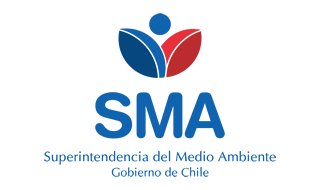 
INFORME TÉCNICO DE FISCALIZACIÓN AMBIENTAL
Fiscalización AmbientalCENTRAL TERMOELÉCTRICA COCHRANEDFZ-2019-1443-II-NEJulio 20191. RESUMEN.
El presente documento da cuenta del informe de examen de la información realizado por la Superintendencia del Medio Ambiente (SMA), a la Unidad Fiscalizable denominada “CENTRAL TERMOELÉCTRICA COCHRANE”, en el marco de la norma de emisión DS.90/00 para el reporte del período enero de 2018 a mayo de 2019.
Entre los principales hechos constatados como no conformidades se encuentran: No reportar con la frecuencia mínima mensual solicita por parámetroPresenta parámetros con superación normativa.2. IDENTIFICACIÓN DEL PROYECTO, ACTIVIDAD O FUENTE FISCALIZADA3. ANTECEDENTES DE LA ACTIVIDAD DE FISCALIZACIÓN4. ACTIVIDADES DE FISCALIZACIÓN REALIZADAS Y RESULTADOS	4.1. Identificación de las descargas4.2. Resumen de resultados de la información proporcionada *en color los períodos donde se detectan hallazgos. 5. CONCLUSIONESDel total de exigencias verificadas, se identificaron los siguientes hallazgos:6. ANEXOSNombreFirma
Aprobado
Elaborado
PATRICIO WALKER HUYGHE
VERÓNICA GONZÁLEZ DELFÍN
23-07-2019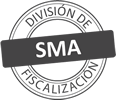 Titular de la actividad, proyecto o fuente fiscalizada:
EMPRESA ELECTRICA COCHRANE S.P.A.Titular de la actividad, proyecto o fuente fiscalizada:
EMPRESA ELECTRICA COCHRANE S.P.A.RUT o RUN:
76085254-6RUT o RUN:
76085254-6Identificación de la actividad, proyecto o fuente fiscalizada:
CENTRAL TERMOELÉCTRICA COCHRANEIdentificación de la actividad, proyecto o fuente fiscalizada:
CENTRAL TERMOELÉCTRICA COCHRANEIdentificación de la actividad, proyecto o fuente fiscalizada:
CENTRAL TERMOELÉCTRICA COCHRANEIdentificación de la actividad, proyecto o fuente fiscalizada:
CENTRAL TERMOELÉCTRICA COCHRANEDirección:
RUTA 1 S/NRegión:
X REGIÓN DE ANTOFAGASTAProvincia:
ANTOFAGASTAComuna:
MEJILLONESMotivo de la Actividad de Fiscalización:Actividad Programada de Seguimiento Ambiental de Normas de Emisión referentes a la descarga de Residuos Líquidos para el período enero de 2018 a mayo de 2019.Materia Específica Objeto de la Fiscalización:Analizar los resultados analíticos de la calidad de los Residuos Líquidos descargados por la actividad industrial individualizada anteriormente, según la siguiente Resolución de Monitoreo (RPM):SMA N° 163 de fecha 07-03-2017Instrumentos de Gestión Ambiental que Regulan la Actividad Fiscalizada:La Norma de Emisión que regula la actividad es:N° 90/2000 Establece Norma de Emisión para la Regulación de Contaminantes Asociados a las Descargas de Residuos Líquidos a Aguas Marinas y Continentales Superficiales.Punto DescargaNormaTabla cumplimientoMes control Tabla CompletaCuerpo receptorN° RPMFecha emisión RPMPUNTO 1 BAHIA MEJILLONESDS.90/00TABLA 4-BAHIA MEJILLONES16307-03-2017Período evaluadoN° de hechos constatadosN° de hechos constatadosN° de hechos constatadosN° de hechos constatadosN° de hechos constatadosN° de hechos constatadosN° de hechos constatadosN° de hechos constatadosN° de hechos constatadosN° de hechos constatadosPeríodo evaluado1-23456789Período evaluadoInformaEfectúa descargaEntrega dentro de plazoEntrega parámetros solicitadosEntrega con frecuencia solicitadaCaudal se encuentra bajo ResoluciónParámetros se encuentran bajo normaPresenta RemuestrasEntrega Parámetro RemuestraInconsistenciaene-18SISISISINOSISINO APLICANO APLICANO APLICAfeb-18SISISISINOSISINO APLICANO APLICANO APLICAmar-18SISISISINOSISINO APLICANO APLICANO APLICAabr-18SISISISINOSISINO APLICANO APLICANO APLICAmay-18SISISISINOSISISISINO APLICAjun-18SISISISINOSISINO APLICANO APLICANO APLICAjul-18SISISISINOSISINO APLICANO APLICANO APLICAago-18SISINOSINOSISINO APLICANO APLICANO APLICAsept-18SISISISINOSISINO APLICANO APLICANO APLICAoct-18SISISISINOSISINO APLICANO APLICANO APLICAnov-18SISISISINOSISINO APLICANO APLICANO APLICAdic-18SISISISINOSISINO APLICANO APLICANO APLICAene-19SISINOSINOSINOSISINO APLICAfeb-19SISINOSINOSISINO APLICANO APLICANO APLICAmar-19SISISISINOSINOSISINO APLICAabr-19SISISISINOSINOSISINO APLICAmay-19SISISISINOSISINO APLICANO APLICANO APLICAN° de Hecho ConstatadoExigencia AsociadaDescripción del Hallazgo4Reportar con la frecuencia por parámetro solicitadaEl titular no informa con la frecuencia mínima mensual solicitada en su autocontrol para algunos de los parámetros incluidos en su programa de monitoreo. En específico: Caudal, pH y Temperatura.6Parámetros bajo normaEl establecimiento industrial presenta una superación de los niveles de tolerancia de los límites de emisión de contaminantes establecidos en la norma de emisión en los períodos de enero de 2019 (Molibdeno); marzo de 2019 (DBO5) y abril de 2019 (DBO5)N° AnexoNombre Anexo1Certificados de envío de resultados de autocontrol2Datos Crudos_CT Cochrane3Programa de Monitoreo vigente, Res.Ex. SMA N° 163/2017